FORMULARZ ZGŁOSZENIOWYSpotkanie informacyjne pt.„Cyberbezpieczeństwo i związane z nim zagrożenia”Data:		22 lutego 2017 r. Miejsce: 	Centrum Edukacji i Biznesu Nowe Gliwice, ul. Bojkowska 37, Budynek 4 „Maszynownia” sala 013 (wejście od strony biura paszportowego)Wypełniony Formularz Zgłoszeniowy (dostępny w wersji elektronicznej na stronie www.gapr.pl) prosimy przesłać mailem na adres: doradztwo@gapr.pl .Liczba miejsc ograniczona, w związku z tym GAPR sp. z o.o.  zastrzega sobie prawo weryfikacji zgłoszeń. O przyjęciu zgłoszenia będzie decydowało potwierdzenie przesłane drogą mailową.OŚWIADCZENIA:..……………………………………………					 ..……………………………………………           Miejscowość i data zgłoszenia         			                                          Czytelny podpisNazwa instytucji/firmy:Adres:Imię i Nazwisko uczestnika:Telefon/fax:Email:(obowiązkowy)Wyrażam zgodę na przechowywanie i przetwarzanie moich danych osobowych w celach marketingowych dla GAPR sp. o.o., zgodnie z Ustawą z dnia 29.08.1997 o Ochronie Danych Osobowych (Dz. U. Nr 133 poz. 883). Świadom(a) jestem faktu, że przysługuje mi prawo wglądu do swoich danych oraz prawo do ich poprawiania. TAK       NIEZgodnie z Ustawą z dnia 18 lipca 2002 roku o świadczeniu usług drogą elektroniczną – (Dz. U Nr 144 ,poz. 1204) wyrażam zgodę na otrzymywanie od Górnośląskiej Agencji Przedsiębiorczości i Rozwoju sp. z o.o. z siedzibą w Gliwicach, ul. Wincentego Pola 16, 44-100 Gliwice, informacji handlowych drogą elektroniczną, w tym pocztą elektroniczną, na udostępniony przeze mnie adres poczty elektronicznej. Oświadczam, iż zostałem/-am poinformowany/-a o prawie do odwołania niniejszej zgody. TAK       NIE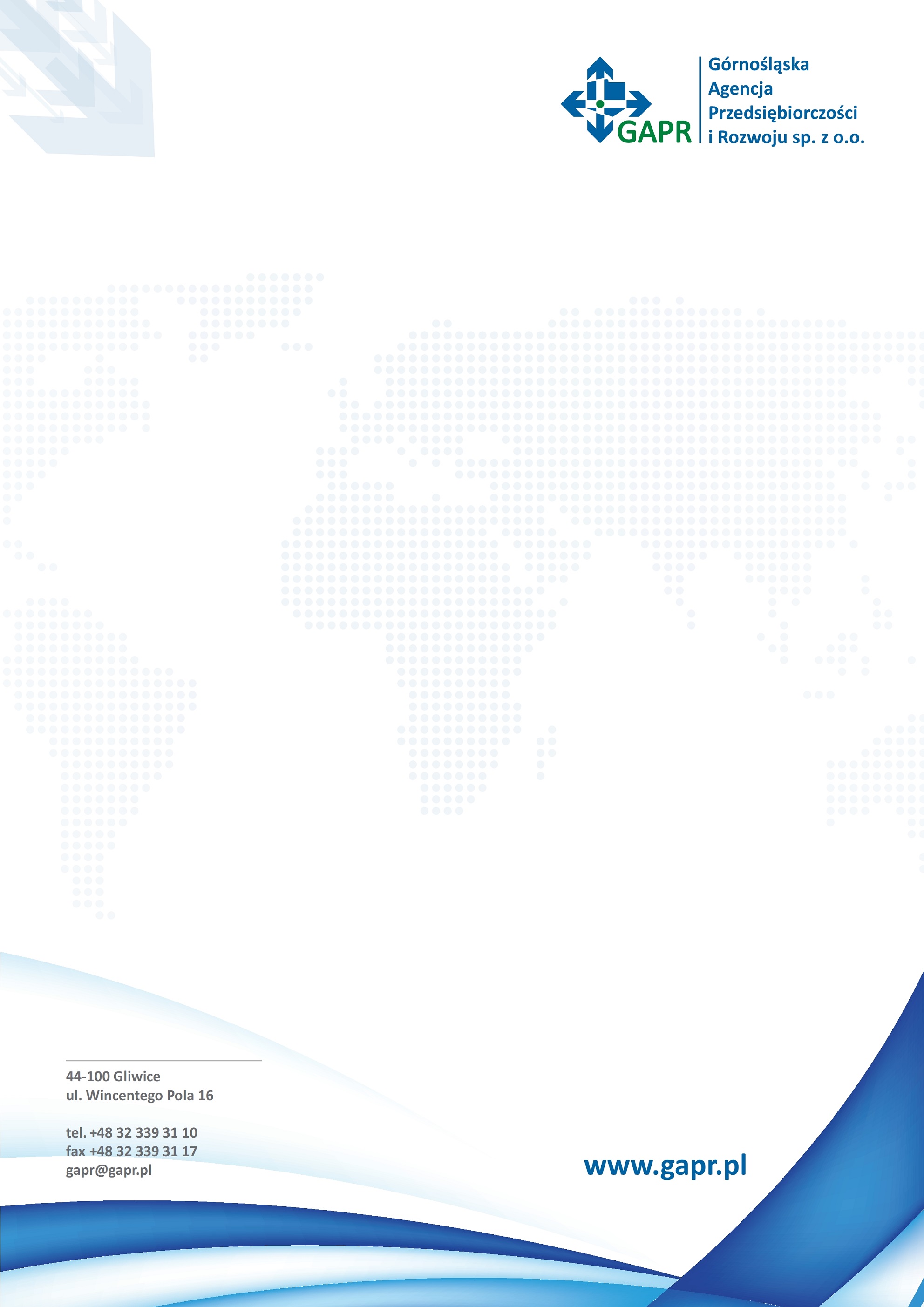 